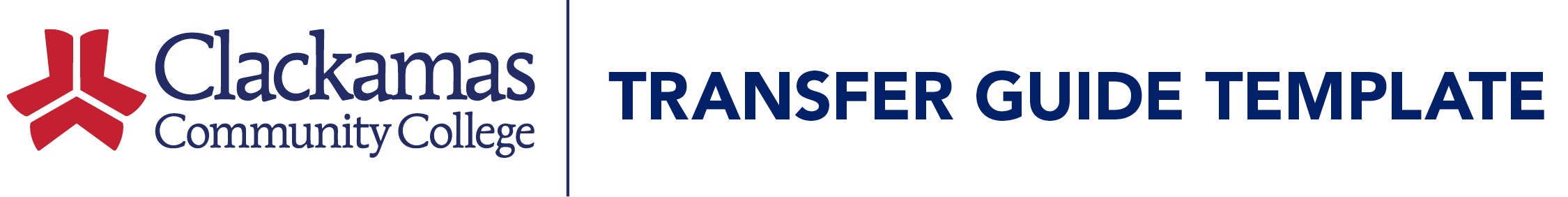 Catalog Year:  2017-2018Department Name - 
Transfer Guide with Purpose: Program/Major Requirements: *Requirement satisfied by completion of AAS degree requirementsIn addition to the departmental requirements listed above, students must also complete coursework for university admission, general education requirements and BA/BS requirements. Meet with a  Academic & Career Coach to develop an effective transfer plan that will meet your individual needs. Clackamas Community College BS Data Management/Data AnalyticsCCC Courses		Quarter CreditsCourse EquivalentsCompetency Units ValueRequirement Satisfied*Requirement Satisfied*English Composition II3Requirement Satisfied*Technical Communication3Requirement Satisfied*Introduction to Communication3Requirement Satisfied*College Algebra4Requirement Satisfied*Introduction to Probability and Statistics3Requirement Satisfied*Introduction to Physics4HumanitiesIntroduction to Humanities3Requirement Satisfied*Introduction to Geography3Requirement Satisfied*Critical Thinking and Logic3Requirement Satisfied*Introduction to IT4Requirement Satisfied*Business of IT – Applications4CS 1514Network and Security – Foundations3Requirement Satisfied*Scripting and Programming – Foundations3CS 2753Data Management – Foundations3Network and Security – Applications4Networks4Business of IT – Project Management4 IT Foundations4IT Applications4Scripting and Programming – Applications4Data Management – Applications4Introduction to Data Science4Data Wrangling with MongoDB3Data Analysis with R2Data Visualization3Machine Learning3Structured Query Language4Database Server Administration6Data Analytics4Completion of remaining AAOT/ASOT required courses (See 2017-2018 Catalog for degree requirements)83TOTAL CLACKAMAS DEGREE CREDITS90TOTAL WGU COMPETENCY UNITS106Additional Requirements for Program/Major:Non-transferable courses to be completed at WGUGeneral Education Requirements: 120 – Total Competency Units Required for Degree57 – Total credits earned by CCC degree and awarded by WGU 14 – Total non-transferable Competency Units that must be completed at WGU Certifications were not factored in for transfer, but can be transferred if applicable, passed, and documentedAll certifications, degrees and courses must have been completed within the past five years to be considered for transferWith an AAS degree you will be required to pass the Readiness Assessment to be eligible for admission to WGU